OPIS PRZEDMIOTU ZAMÓWIENIADostawa depozytora na telefony komórkowe lub klucze – 
moduł na 5 skrytekSzczegóły produktu:WYMIARY ZEWNĘTRZNE [WxSxG w mm] - 570x180x200ILOŚĆ SKRYTEK – 5WYMIARY SKRYTKI WEWNĘTRZNEJ [WxSxG w mm] - 90x140x200GWARANCJA - 24 miesiąceOpis:Depozytor przeznaczony do przechowywania kluczy, telefonów komórkowych, aparatów fotograficznych itp. Wykonane:Blacha stalowa - front grubości 3mm, korpus 1,5mm. Malowane proszkowo na kolor jasnoszary RAL7035. Drzwiczki zamykane na zamki bębenkowe (w komplecie po 2 klucze do każdej skrytki). W tylnej ścianie otwory do zawieszenia (w komplecie elementy do mocowania).Zdjęcie poglądowe: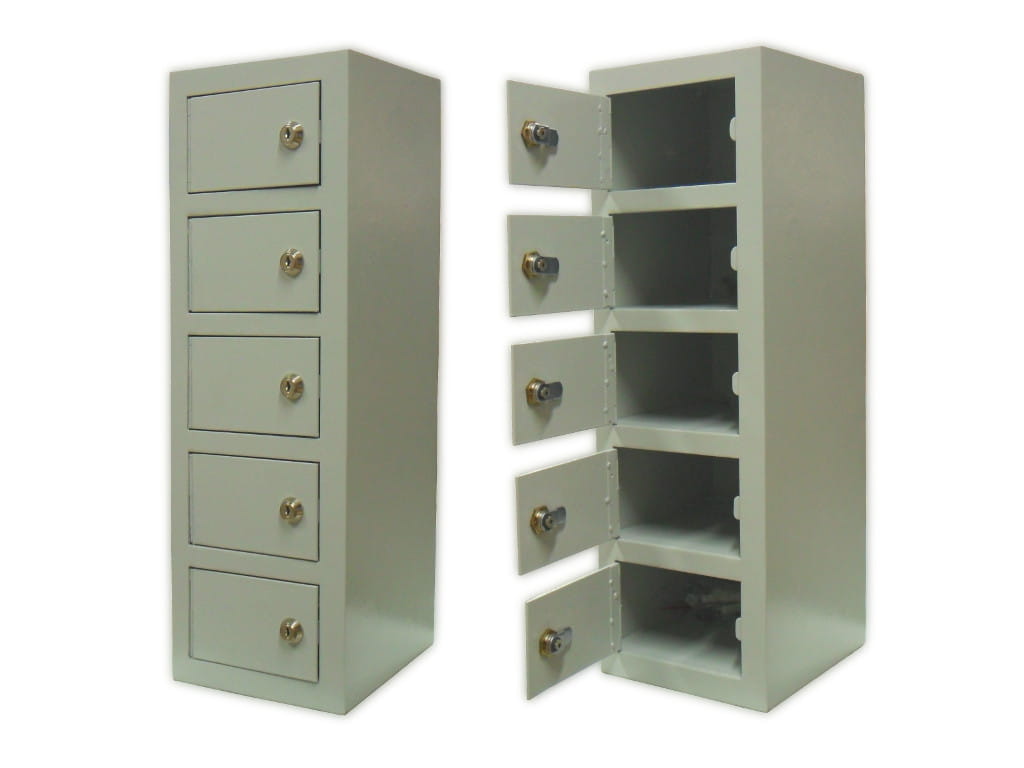 